CHRISTMAS TREE FESTIVAL 2022 ENTRY FORM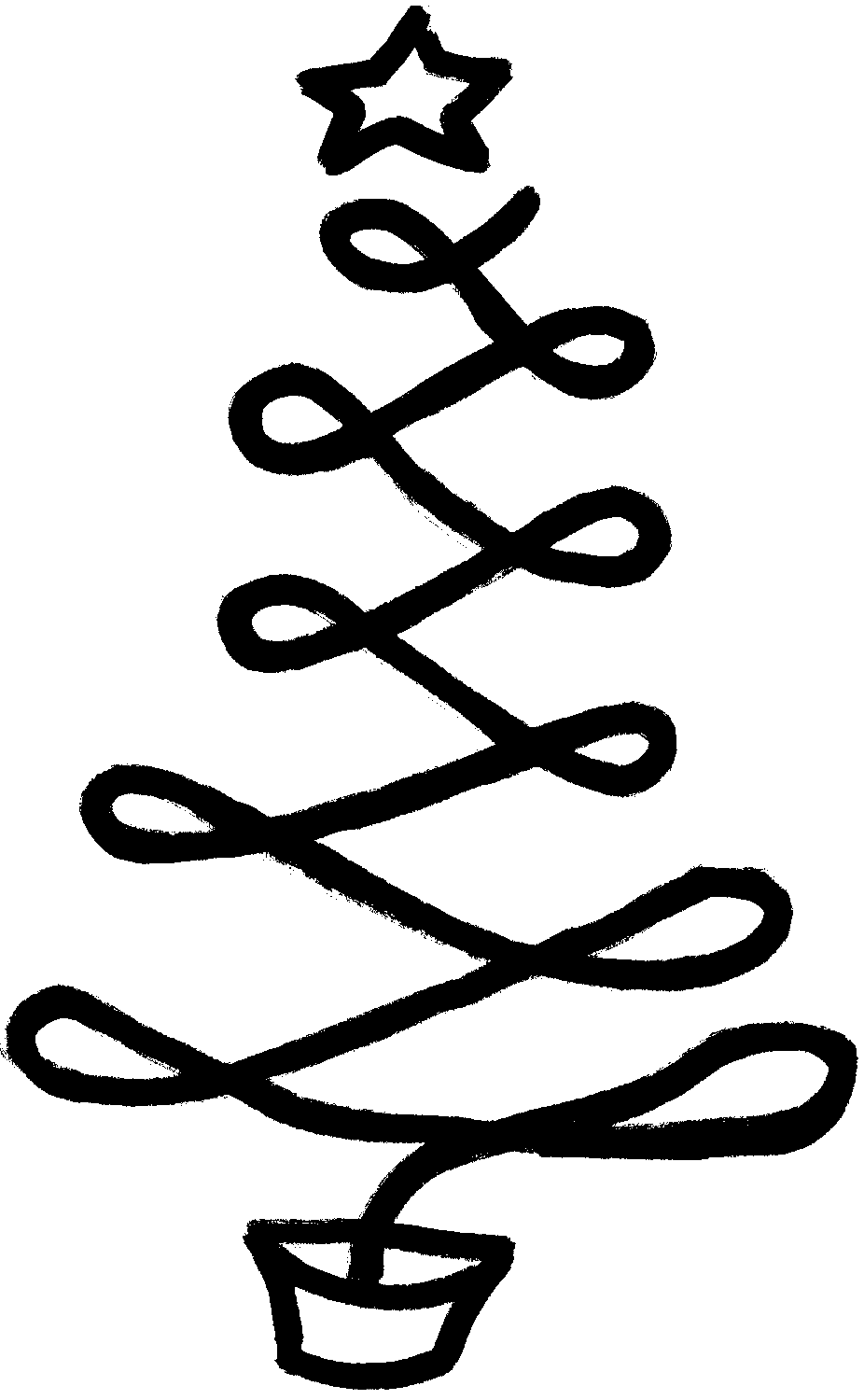 If you would like to enter a tree please read the following conditions,then detach and return the slip by Sunday 20thNovember. Please inform us by 13th November if you require a church supplied natural tree.Will you need a real tree? We can supply a natural tree ready potted at approximately £28. If you are using your own it can be real or artificial.You will need to supply:A tree and stand/pot/saucer or order one on the reply slipIts decorationIts lighting (please supply spare bulbs/batteries in a labelled envelope, attached to lighting power cable)All trees must be illuminated and you will be supplied with one standard 3-pin socket at the base of your tree with which the lighting must be compliant. Bring extra named sockets if using extra sets of lights. Please note that flames, naked or otherwise, are strictly not allowed.Please ensure your tree boxes and decoration boxes are removed from the church during the festival.You will be able to set your tree at the following times (If you require, other times, let us know):Sunday 20th November		2pm until 5pmMonday 21st November		10am until 7pm Tuesday 22nd November		10am until 7pmWednesday 23rd November		12:30pm until 7.30pm (No entries after this time)Church stewards will be on duty while the church is open, but please be aware that the Church cannot be responsible for loss of or damage to items.Each tree displayed will have a complimentary single use Adult ticket. Festival Entry price is £2.50 per adult; accompanied children (under 16) are free. (Multiple Entry Adult tickets will be available to purchase.)Trees can be removed from the church at the following times:Sunday 27th November		7:30pm until 9pmMonday 28th November		10am until 1pm, 4pm until 7pmIf you wish to donate the tree, its decoration or lights to the church; they will be recycled/sold.Lastly, give your tree a title so we can include it in the programme.______________________________________________________________________REPLY SLIP       Do you need a tree, (if so, please inform us by 13rd November)?  		*Yes/No If you supply your own, what size will it be?Height			*Tiny / Under 1m / 1-2 m / Over 2mWidth			*Tiny / Under 1m / Over 1mDo you wish to donate your decorated tree to the Church? 			*Yes/NoNumber of members in your Organisation – 10 or more			*Yes/NoAre you under 16 years of age? 						*Yes/No*Delete as appropriateTree Title …………………….………………………………….…………...……...…….Organisation ……………………………………….……………………..…..…...………Contact  Name …………………………………………….. Phone Number …………….Address  ………………..……………………………………………..…………………...Email  …………………..……………………………………………..…………………...RSVP to Mr Alan Window, 1 Foxlands, Desborough. Tel: 761329 Email: alanwindow@hotmail.com.